 City of Thompson Falls City Council Meeting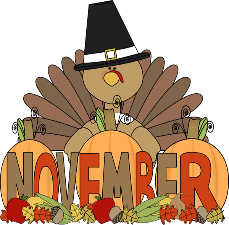 Regular City Council Meeting at the City Hall, 108 Fulton Street, Thompson Falls, MT Monday, November 8, 2021 @ 6:00 P.M.AGENDAOPEN MEETINGROLL CALL OF THE COUNCIL PLEDGE OF ALLEGIANCEUNSCHEDULED PUBLIC COMMENTSET THE AGENDACONSENT AGENDAClaims MinutesFinancial ReportsCourt ReportWater Shut-off List/ArrangementsSTANDING COMMITTEE REPORTSACTION ITEMS OLD BUSINESS:Stop or Yield Sign 4th Avenue and Greenwood						Mark Sheets107 Greenwood Street - Permit for Encroachment on the lower end of Greenwood Street for sprinkler system and propane tank on city property.						Mark SheetsPlanning Board Resolution								Mark Sheets NEW BUSINESS: Dog Park MOU										Mark SheetsWastewater Request for Reimbursements– Pay Construction Company Razz, Great West Engineering & Dept. of Revenue.									Mark SheetsWater Project Request for Reimbursements – Muster Construction, Shari Johnson, Engineer and Dept. of Revenue. 										Mark SheetsWastewater project Change Orders							Mark SheetsTask Order No. 3 – Right-of-Ways and Boundary Delineation Study MLIA Grant		Mark SheetsPersonnel Policy Manual changes							Mark SheetsINTERCAP Loan Resolution and Loan Documents					Mark SheetsUnivision contract for Internet/Computer managed services				Mark SheetsMAYOR’S REPORT		ADJOURN